Частное учреждение Профессиональная образовательная организация «Центр подготовки сотрудников охраны «НОКС»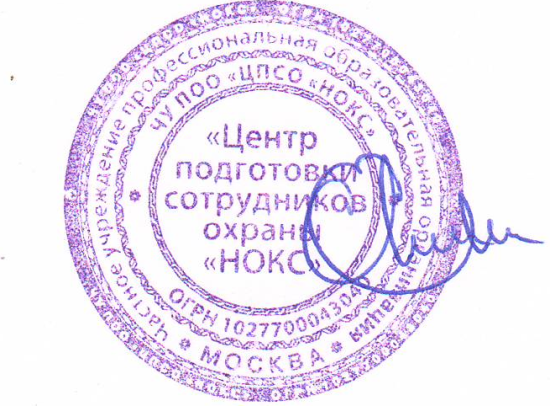 ПОЛОЖЕНИЕоб аттестационной комиссииОБЩИЕ ПОЛОЖЕНИЯПоложение об аттестационной комиссии (далее Положение) регламентирует порядок формирования, основные задачи, состав, полномочия и ответственность 
членов аттестационной комиссии, формируемой для проведения квалификационного экзамена по программе профессионального обучения и итогового зачета по дополнительной профессиональной программе повышения квалификации.Настоящее Положение вступает в силу с момента его утверждения директором Частного учреждения профессиональной образовательной организации «Центр подготовки сотрудников охраны «НОКС»   (далее – Центр) и действует без ограничения срока (до внесения соответствующих изменений и дополнений или принятия нового Положения).Вопросы, не нашедшие своего отражения в настоящем Положении, регламентируются другими локальными нормативными актами Центра и решаются руководством  индивидуально в каждом конкретном случае. СОСТАВ И ФУНКЦИИ АТТЕСТАЦИОННОЙ КОМИССИИ.Аттестация обучающихся, завершивших освоение образовательных программам, и не имеющих академической задолженности, осуществляется аттестационной комиссией Центра, формируемой по каждой соответствующей образовательной программе профессионального обучения и повышения квалификации (учебной группе).Аттестационные комиссии руководствуются в своей деятельности законодательством РФ в сфере образования, настоящим Положением, и иными локальными актами Центра.Аттестационная комиссия в рамках проведения аттестационных испытаний выполняет следующие функции:принимает решение о допуске обучающихся к аттестационным испытаниям;готовит материалы аттестационных испытаний по соответствующим образовательным программам и представляет их на утверждение председателю приемной комиссии.создает оптимальные условия для проведения практической и теоретической  части квалификационного экзамена и собеседования при устном итоговом зачете;исключает случаи неэтичного поведения обучающихся (использование подсказок) во время аттестационных испытаний;осуществляет комплексную оценку уровня теоретических и практических знаний и умений  обучающихся с учетом целей обучения, и критериев, установленных требованиями к содержанию образовательных программ;выставляет и заносит в протокол оценку за ответ обучающегося;рассматривает вопрос о выдаче соответствующих документов об образовании;анализирует работу педагогического коллектива по подготовке обучающихся к аттестационным испытаниям;разрабатывает рекомендаций по совершенствованию обучения по соответствующим образовательным программам.Состав членов аттестационной комиссии утверждается руководителем Центра.Председателем аттестационной комиссии является директор Центра, осуществляющий организацию практического и теоретического обучения в каждой учебной группе.Членами аттестационной комиссии преподаватели  Центра (не менее 2)  – наиболее опытные и грамотные (в сфере исполнения трудовых обязанностей по соответствующей профессии), представитель работодателя.Протокол заседания ведет секретарь аттестационной комиссии.3. ПРАВА И ОБЯЗАННОСТИ АТТЕСТАЦИОННОЙ КОМИССИИ.Председатель аттестационной комиссии: организует и контролирует ее деятельность;распределяет обязанности между членами аттестационной комиссии;обеспечивает соблюдение условий допуска обучающихся к прохождению аттестационных испытаний;обеспечивает единство требований, предъявляемых к обучающимся;рассматривает апелляции на результаты аттестационных испытаний;назначает время для проведения повторных экзаменов и итоговых зачетов;осуществляет контроль за работой аттестационной комиссии в соответствии с настоящим Положением.Члены аттестационной комиссии:перед началом аттестации знакомят обучающихся с правилами проведения аттестационных испытаний;осуществляют непосредственный приём теоретической  и практической частей итоговых испытаний, проводят устное собеседование;проверяют правильность ответов на вопросы;проставляют оценки и подписывают протокол;при несогласии обучающихся с оценкой, участвуют в апелляционной комиссии под руководством председателя.3.3..Секретарь аттестационной комиссии ведет делопроизводство и осуществляет следующие организационные функции:обеспечивает подготовку заседаний аттестационной комиссии и материалов к ним (заблаговременно готовит различные информационные материалы, бланки необходимой документации, инструкции, проверяет оборудование помещений для работы аттестационной комиссии, аудиторий для проведения аттестационных испытаний) организует перед началом аттестационных испытаний заполнение обучающимся, завершившим освоение образовательной программы, допущенного к аттестации, необходимых форм и бланков,следит за порядком и дисциплиной во время аттестационных испытаний;оформляет и подписывает протокол аттестационной комиссии;заверяет копии и выписки из документов аттестационной комиссии;осуществляет передачу документов на хранение в архив;осуществляет иные полномочия, отнесенные к компетенции аттестационной комиссии, по распоряжению ее председателя.Аттестационная комиссия имеет право:на оптимальные условия для проведения аттестационных испытаний обучающихся;не заслушивать полностью устный ответ обучающегося, если в процессе ответа он показывает глубокое знание вопроса;задавать обучающемуся дополнительные вопросы и оценивать их;записывать особое мнение по поводу ответа обучающегося в протокол аттестации;вносить предложения по итогам аттестации обучающихся о качестве работы педагогического коллектива при подготовке к аттестационным испытаниям;рассматривать апелляции и принимать решения по существу апелляций.3.5. Аттестационная комиссия обязана:выполнять возложенные на нее функции на высоком профессиональном уровне, соблюдая этические и моральные нормы;своевременно составлять материалы аттестационных испытаний по соответствующим образовательным программам;соблюдать установленный порядок документооборота и хранения документов и материалов аттестационных испытаний;ОРГАНИЗАЦИЯ ДЕЯТЕЛЬНОСТИ И ОТВЕТСТВЕННОСТЬ АТТЕСТАЦИОННОЙ КОМИССИИ4.1.Работа аттестационной  комиссии осуществляется согласно законодательству РФ в области образования. 4.2. Решение комиссии принимается простым большинством голосов членов комиссии, участвующих в заседании. При равном числе голосов голос председателя является решающим. 4.3.Оценки за аттестационные испытания вносятся в протокол, который подписывается председателем и всеми членами аттестационной комиссии.4.4. Материалы испытаний и протоколы заседаний аттестационной комиссии подлежат учету и сдаются администрации Центра, обеспечивающей их сохранность.4.5. Аттестационная комиссия несет ответственность за:объективность оценки теоретических  и практических знаний и умений обучающегося в соответствии с разработанными нормами;проведение аттестационных испытаний в соответствии с установленным порядком.соблюдение прав экзамен обучающегося, в т. ч. за охрану жизни и здоровья присутствующих на аттестации;4.6. В случае неисполнения или ненадлежащего исполнения возложенных обязанностей, злоупотреблений установленными полномочиями, совершенных из корыстной или иной личной заинтересованности, председатель и члены аттестационных комиссий несут ответственность в соответствии с законодательством Российской Федерации.Утверждаю Директор____________________/Агафонов Е.Е.01 февраля 2018 г.